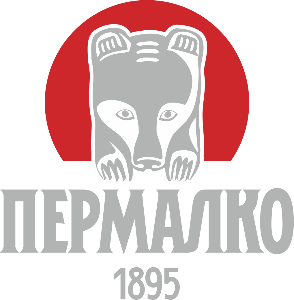 АО «Пермалко»Адрес: Россия, 614990, г. Пермь, ул. Окулова, 73Контактный телефон: +7 (342) 236 35 29Адрес официального сайта: www.permalko.ruЭлектронная почта: Permalko-info@spi-group.comОсновные направления (виды) деятельностиПроизводство алкогольной продукции (водка, ЛВИ)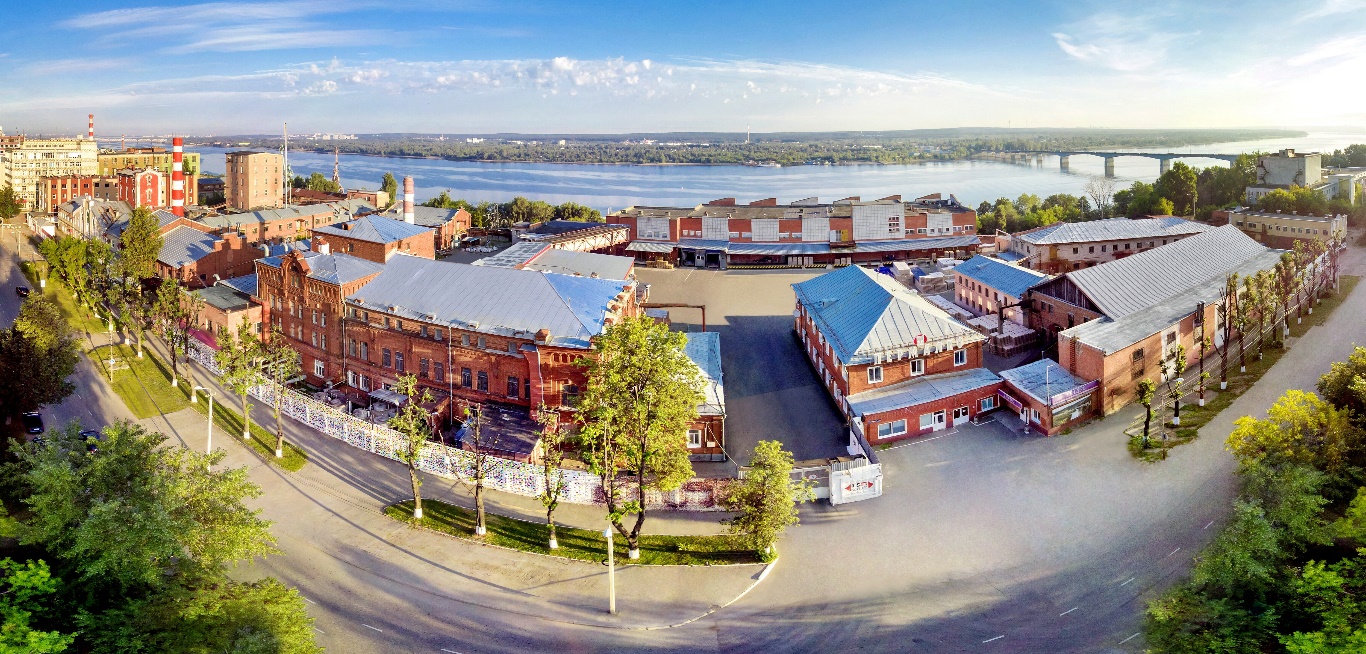 Отрасль производстваПищевая промышленностьПроизводимая продукция (краткая характеристика, область применения продукции) Водка, ликеро-водочные изделия История развития (краткая характеристика)АО «Пермалко» - один из крупнейших заводов по производству крепкого алкоголя на Урале. Входит в ТОП-20 производителей водки и ЛВИ в России. История «Пермалко» началась в 1895 году с даты торжественного открытия Пермского казенного спиртоочистительного завода и начала продажи вина в Пермской Губернии. На сегодняшний день АО «Пермалко» - это современное, динамично развивающееся предприятие. Компания постоянно модернизирует производственные линии, внедряет новые технологии, поддерживает качество выпускаемого продукта на высоком уровнеГеография деятельностиПродукция АО «Пермалко» поставляется в более чем 40 регионов Российской Федерации, а также страны ближнего и дальнего зарубежьяОсновная информация о сотрудничестве (партнеры)АО «Пермалко» активно сотрудничает и заключает контракты с крупнейшими федеральнымии локальными сетями, а также с известными торговыми площадками других регионов и зарубежных странСтратегия развитияКомпания«Пермалко» уверенно взяла курс на дальнейшее развитие. В ближайших планах усовершенствование и модернизация производственных линий, запуск новых продуктов, соответствующих запросам современного рынка, расширение географии продаж 